Основные задачи образовательной работы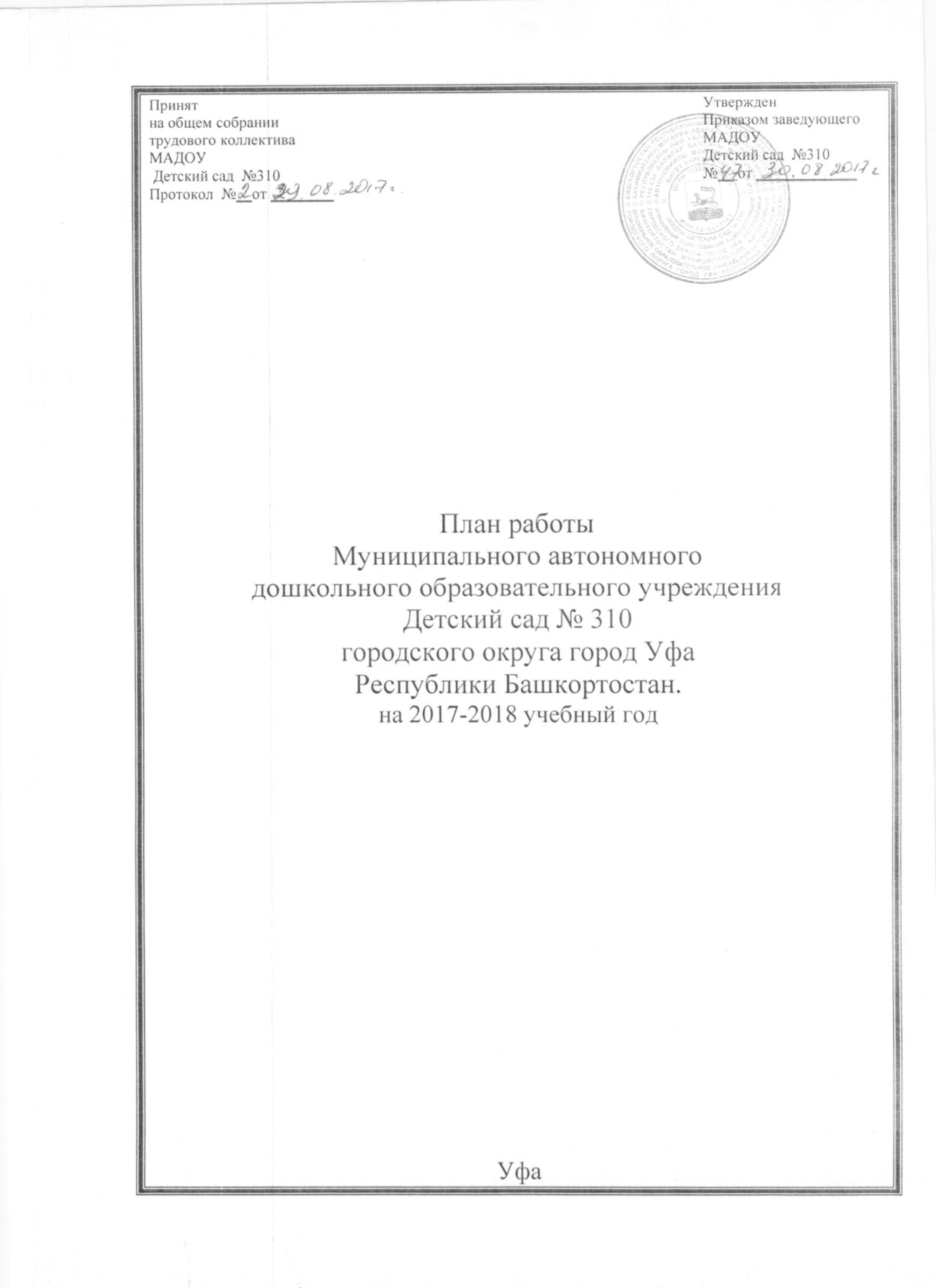 МАДОУ Детский сад №310на 2017-2018 учебный годПродолжать совершенствование работы по охране жизни и здоровья воспитанников, через реализацию технологии активной сенсорно-моторной развивающей среды (АСМРС).2. Воспитание экологической культуры дошкольников через реализацию исследовательского метода в форме эвристических бесед.3. Развитие элементарных математических представлений у дошкольников средствами музыкально-театрализованной деятельности.4. Создание условий для профессионального роста педагогов через реализацию федерального пилотного проекта по апробации ПМК ДО «Мозаичный ПАРК» в сотрудничестве с издательством «Русское слово».СентябрьОктябрьНоябрьДекабрьЯнварьФевральМартАпрельМайЗадачи на летний оздоровительный период1. Создать условия, обеспечивающие охрану жизни и укрепление здоровья воспитанников в летний оздоровительный период.2. Реализовать систему мероприятий, направленных на оздоровление и физическое воспитание воспитанников ДОУ, развитие самостоятельности, любознательности, познавательной активности через построения образовательного  процесса на основе комплексно- тематического планирования.3. Осуществлять просвещение родителей (законных представителей) по вопросам воспитания и оздоровления воспитанников в летний период.4. Повышать профессиональное мастерство педагогов, интегрировать специалистов и родителей (законных представителей) в рамках единого образовательного пространства в ходе проведения итоговых мероприятий.I Организационно – педагогическая работа№№МероприятияСроки(неделя)ОтветственныеI Организационно – педагогическая работаОснащенность педпроцессаОснащенность педпроцессаОснащенность педпроцессаОснащенность педпроцессаОснащенность педпроцессаI Организационно – педагогическая работа11Разработать пакет документов регламентирующих образовательную деятельность воспитанников в ДОУ1 неделязаведующий старший воспитательI Организационно – педагогическая работа22Пролонгировать договора о сотрудничестве с МАОУ Школа № 38, детской поликлиникой №5, ЖЭУ № 68, ИРО РБ, издательством «Русское слово»1-2 неделязаведующий старший воспитательI Организационно – педагогическая работа33Составить план совместной деятельности МАДОУ Детский сад № 310 и МАОУ Школа № 38.1 неделястарший воспитательI Организационно – педагогическая работа44Организовать своевременное проведение планерок по актуальным вопросам функциональной деятельности ДОУ.в течение месяцазаведующий старший  воспитательI Организационно – педагогическая работаОформление информационного материала на стендах ДОУОформление информационного материала на стендах ДОУОформление информационного материала на стендах ДОУОформление информационного материала на стендах ДОУОформление информационного материала на стендах ДОУI Организационно – педагогическая работа11Выпуск памятки для родителей «Его Величество – Ребенок»в течение месяцапедагог-психологI Организационно – педагогическая работа22Обновление информации на стендах для родителей:-Речецветик - «Рекомендации учителя –логопеда для родителей «Развиваем речь ребенка с чего начать».-Его Величество Ребенок - «Советы родителям. Адаптация ребенка к условиям детского сада»-Расти здоровым - «10 правил для здоровья вашего ребенка»- «Соловушка» - «Охрана детского голоса»в течение месяцаучитель-логопедпедагог – психологинструктор по физ.культмуз. руководительI Организационно – педагогическая работаАналитико-диагностическая работаАналитико-диагностическая работаАналитико-диагностическая работаАналитико-диагностическая работаАналитико-диагностическая работаI Организационно – педагогическая работа11Анкетирование родителей «Готовность ребенка к поступлению в детский сад». Прогноз адаптации ребенка к условиям детского сада.в течение месяцапедагог-психологI Организационно – педагогическая работа22Педагогическая диагностика освоения образовательной программы ДОУ воспитанниками1-2 неделяпедагоги ДОУI Организационно – педагогическая работа33Педагогическая диагностика освоения образовательной программы ДОУ воспитанниками групп компенсирующей направленности1-2 неделяучителя-логопеды, воспитатели групп компенсирующей направленностиI Организационно – педагогическая работа44Обследование физического развития детей1-2 неделяинструктор по физ.кульутреI Организационно – педагогическая работаПраздники и развлеченияПраздники и развлеченияПраздники и развлеченияПраздники и развлеченияПраздники и развлеченияI Организационно – педагогическая работа11Комплексное ООД «Вот и стали мы на год взрослей»1 сентябрявоспитателиI Организационно – педагогическая работа22Музыкально - художественное представление «Все громче крики журавлей звучат с небесной высоты»4 неделямуз. рук, воспитателиI Организационно – педагогическая работаЭкскурсииЭкскурсииЭкскурсииЭкскурсииЭкскурсииI Организационно – педагогическая работа11 На территорию школьного участка1 неделяст. воспитатель, воспитатели под. к школе группI Организационно – педагогическая работа22В осенний парк Кашкадан4 неделявоспитатели старших группII Методическая работаПедсоветыПедсоветыПедсоветыПедсоветыПедсоветыII Методическая работаПедсовет №1«Установочный»Педсовет №1«Установочный»Педсовет №1«Установочный»Педсовет №1«Установочный»Педсовет №1«Установочный»II Методическая работа11Анализ работы по летнему периоду30 августаЗаведующий, медсестрастарший воспитатель, специалисты, воспитателиII Методическая работа22Итоги тематического контроля по подготовке к новому учебному году 30 августаЗаведующий, медсестрастарший воспитатель, специалисты, воспитателиII Методическая работа33Принятие изменений к основной образовательной программе дошкольного образования ДОУ30 августаЗаведующий, медсестрастарший воспитатель, специалисты, воспитателиII Методическая работа44Принятие тем комплексно - тематического планирования в соответствии с ФГОС ДО на 2017-2018 учебный год30 августаЗаведующий, медсестрастарший воспитатель, специалисты, воспитателиII Методическая работа55Принятие расписания организованной образовательной деятельности на 2017-2018 учебный год30 августаЗаведующий, медсестрастарший воспитатель, специалисты, воспитателиII Методическая работа66Принятие комплексного плана оздоровительных мероприятий на 2017-2018 учебный год30 августаЗаведующий, медсестрастарший воспитатель, специалисты, воспитателиII Методическая работа77Принятие графика бесплатных дополнительных образовательных услуг30 августаЗаведующий, медсестрастарший воспитатель, специалисты, воспитателиII Методическая работа88Принятие плана работы «Школы молодого воспитателя» на 2017-2018 учебный год и утверждение педагогов-наставников30 августаЗаведующий, медсестрастарший воспитатель, специалисты, воспитателиII Методическая работа99Принятие календарного учебного графика на 2017-2018 учебный год. 30 августаЗаведующий, медсестрастарший воспитатель, специалисты, воспитателиII Методическая работа1010Принятие изменений к плану-графику аттестации педагогических работников на 2016-2020 годы30 августаЗаведующий, медсестрастарший воспитатель, специалисты, воспитателиII Методическая работаПодготовка к педсовету № 1Подготовка к педсовету № 1Подготовка к педсовету № 1Подготовка к педсовету № 1Подготовка к педсовету № 1II Методическая работа11Составление аналитической справки по итогам тематического контроля по подготовке к новому учебному году22-26 августаII Методическая работа22Подготовка  и оформление документации в группах22-26 августавоспитателиII Методическая работа44Подбор методической литературы и методических рекомендаций в соответствии  с ФГОС ДО22-26 августаст. воспитательII Методическая работа55Обновление групп игровым и учебным оборудованием, пособиями в соответствии  с ФГОС ДО22-26 августазаведующий, воспитателиII Методическая работа66Маркировка мебели по ростовым показателям детей группы. Проведение антропометрии в ДОУ22-26 августамедсестра, воспитателиII Методическая работа77Подготовка отчета по летне-оздоровительной работе с детьми 22-26 августа медсестра, ст. воспитательII Методическая работа88Внесение корректив в перечень тем по итогам работы пилотной площадки22-26 августатворческая группаII Методическая работа99Написание плана работы на 2017-2018 учебный год22-26 августатворческая группаII Методическая работаII Методическая работаКонсультации для воспитателейКонсультации для воспитателейКонсультации для воспитателейКонсультации для воспитателейКонсультации для воспитателейII Методическая работа11«Организация активной сенсорно-развивающей среды»  2 неделяст. воспитательII Методическая работа22«О согласовании существительных с числительными в речи детей 5-6 лет»3 неделяучитель-логопедIII Работа с кадрами11Подготовка документов для прохождения аттестации педагогамив течение месяцаст. воспитательIII Работа с кадрами22Закрепление педагогов-наставников за молодыми педагогамив течение месяцаст. воспитательIII Работа с кадрами33Подготовка списков для прохождения КПКв течение месяцаст. воспитательIII Работа с кадрами44Подача заявок на участие в РМОв течение месяцаст. воспитательIII Работа с кадрами55Подготовка материала для печати в СМИ, участия в профессиональных конференцияхв течение месяцаст. воспитатель, педагогиIII Работа с кадрами66Текущие инструктажи по ОТ, ПБ, электробезопасности, антитер-й и охране жизни и здоровья детей в течение месяцазаведующий, зам. зав по АХЧ, инструктор по ОТIII Работа с кадрами77Общее собрание «Правила внутреннего распорядка. График работы сотрудников на 2017-2018 учебный год»в течение месяцазаведующийIII Работа с кадрами88Подготовка к профсоюзному собраниюв течение месяцапредседатель ППОIII Работа с кадрами99Проведение Дня дошкольного работникав течение месяцапрофсоюзIV Работа с родителямиОбщее родительское собраниеОбщее родительское собраниеОбщее родительское собраниеОбщее родительское собраниеОбщее родительское собраниеIV Работа с родителями11Ознакомление с основной образовательной программой ДОУ (составленной в соответствии с ФГОС)сентябрьзаведующий IV Работа с родителями22Ознакомление с годовыми задачами, перечнем тем на 2017-2018 учебный годсентябрьст. воспитательIV Работа с родителями33Ознакомление с перечнем дополнительных платных образовательных услуг и графиком их работысентябрьст. воспитательIV Работа с родителями44Выборы родительского комитета на 2017-2018 учебный год. Организационные вопросысентябрьпредседатель родительского комитетаIV Работа с родителямиГрупповые родительские собранияГрупповые родительские собранияГрупповые родительские собранияГрупповые родительские собранияГрупповые родительские собранияIV Работа с родителямиМладший дошкольный возраст1) Образовательные задачи на новый учебный год. 2) Адаптация дошкольников к детскому саду3) «Возрастные особенности детей 3-4 лет. Кризис 3-х лет»4) Вопросы – ответы3-4 неделявоспитатели, педагог-психологIV Работа с родителями22Средний дошкольный возраст1) Возрастная характеристика детей 4-5 лет2) Образовательные задачи на новый учебный год. 3) Особенности речевого развития детей в средней группе. 4) Организационные вопросы3-4 неделявоспитатели, учителя – логопеды Чухрова Е.И., Гениятова О.Г.IV Работа с родителями33Старший дошкольный возраст1) Возрастная характеристика детей 5 - 6 лет.2) Образовательные задачи на новый учебный год. 3) «Польза совместного музыцирования в семье»4) Организационные вопросы3-4 неделя воспитатели, муз рукIV Работа с родителями44Подготовительная к школе группа1) Возрастные характеристики ребенка на этапе завершения им дошкольного образования.2) Образовательные задачи на новый учебный год.3) «Готов ли ваш ребенок  к школе»4) Организационные вопросы3-4 неделяПедагог-психолог, воспитателиIV Работа с родителями55Старшая группа компенсирующей  направленности1) Психологические особенности детей 5 - 6 лет. Развитие психических процессов у дошкольников с ОНР2) Образовательные задачи на новый учебный год. Знакомство с программой логопедической работы по преодолению общего недоразвития речи у детей3) Организационные вопросы3-4 неделяУчитель - логопед, воспитателиIV Работа с родителями66Подготовительная логопедическая группа1) Результаты обследование речи детей2) Образовательные задачи на новый учебный год.3) «Готов ли ваш ребенок  к школе»4) Организационные вопросы учит – логопед, педагог-психолог, воспитателиКонсультации для родителейКонсультации для родителейКонсультации для родителейКонсультации для родителейКонсультации для родителейКонсультации для родителей1«Что такое дисграфия и меры по ее профилактике»4 неделяУчитель-логопедV Административно – хозяйственная работаV Административно – хозяйственная работа1Приобретение игрового оборудования в группыв течение месяца ст. воспитатель, воспитателиV Административно – хозяйственная работаV Административно – хозяйственная работа2Анализ маркировки мебели в группах ДОУв течение месяца медсестраV Административно – хозяйственная работаV Административно – хозяйственная работа3Выполнение предписаний контролирующих организацийв течение месяцазаведующий, зам зав по АХЧV Административно – хозяйственная работаV Административно – хозяйственная работа4Благоустройство территориив течение месяцазаведующий, зам зав по АХЧVI Контроль и руководствоVI Контроль и руководство1 Оперативный:- Охрана жизни и здоровья детей- Санитарное состояние помещений групп- Организация питания в группе- Подготовка педагогов к ООД- Уровень подготовки и проведения родительских собраний в группах- Планирование образовательной работы- Обновление информации в уголке для родителейв течение месяцазаведующий, ст. воспитатель, медсестраVI Контроль и руководствоVI Контроль и руководство2Тематический «Готовность групп к новому учебному году»в течение месяцазаведующий, ст. воспитатель, ст. медсестра, педагог - психолог, муз. руководитель, учитель-логопедI Организационно – педагогическая работа№МероприятияСрокиОтветственныеI Организационно – педагогическая работаОснащенность педпроцессаОснащенность педпроцессаОснащенность педпроцессаОснащенность педпроцессаI Организационно – педагогическая работа1Пополнение копилки методического кабинета методическими разработкамив течение месяцатворческая группаI Организационно – педагогическая работа2Пополнять библиотеку методического кабинета ДОУ литературой в соответствии с ФГОС ДО дошкольного образования в течение месяцастарший воспитательI Организационно – педагогическая работаОформление информационного материала на стендах ДОУОформление информационного материала на стендах ДОУОформление информационного материала на стендах ДОУОформление информационного материала на стендах ДОУI Организационно – педагогическая работа1Выпуск памятки для родителей «Его Величество – Ребенок»в течение месяцаинструктор ФИЗОст. воспитательмуз. руководительI Организационно – педагогическая работа2Обновление информации на стендах для родителей:-Игра – это серьезно - «Поиграй со мною мама»-Соловушка - «Развиваем музыкальную культуру детей»в течение месяцаинструктор ФИЗОст. воспитательмуз. руководительI Организационно – педагогическая работаАналитико-диагностическая работаАналитико-диагностическая работаАналитико-диагностическая работаАналитико-диагностическая работаI Организационно – педагогическая работа1Диагностика детей по психологической готовности в школу в течение месяцаПедагог-психологI Организационно – педагогическая работаПраздники и развлеченияПраздники и развлеченияПраздники и развлеченияПраздники и развлеченияI Организационно – педагогическая работа1Выступление артистов Баш Гос Филармонии1 неделяст воспит, воспитI Организационно – педагогическая работа2Развлечение «Башкортостан любимая земля» (старшие и подготовительные группы)2 неделямуз. рук, воспитатели подготовительных и старших группI Организационно – педагогическая работа3Спортивное развлечение «Путешествие в страну воздушных шаров, или смешной разбойник Шурале» (средние группа)3 неделяВоспитатели средних группI Организационно – педагогическая работа4Развлечение «Поможем солнышку» (младшие группы)4 неделяВоспитатели младших группI Организационно – педагогическая работаАкцииАкцииАкцииАкцииI Организационно – педагогическая работа1Субботник «Самый лучший помощник»4 неделяРодители, педагоги ДОУI Организационно – педагогическая работаЭкскурсииЭкскурсииЭкскурсииЭкскурсииI Организационно – педагогическая работа1В пожарную часть1 неделяст. воспитатель, воспитателиI Организационно – педагогическая работа2В супермаркет 3 неделяст. воспитатель, воспитателиII Методическая работаСеминар-тренингСеминар-тренингСеминар-тренингСеминар-тренингII Методическая работа1«Школа молодого воспитателя» по теме «Создание психологически безопасной образовательной среды»2 неделяст. воспитатель, педагог-психологII Методическая работаПодготовка к медико-педагогическому совещанию/ педсоветуПодготовка к медико-педагогическому совещанию/ педсоветуПодготовка к медико-педагогическому совещанию/ педсоветуПодготовка к медико-педагогическому совещанию/ педсоветуII Методическая работа1Оформление тетради здоровьяЗаполнение листов адаптации вновь поступивших детейОрганизация консультативной помощи педагогамАнализ созданной развивающей предметно-пространственной среды с точки зрения АСМР среды1-2 неделяст. воспитатель, ст. медсестра, педагог-психологII Методическая работаКонсультации для воспитателейКонсультации для воспитателейКонсультации для воспитателейКонсультации для воспитателейII Методическая работа1«Готовность дошкольников к школьному обучению»1 неделяПедагог-психологII Методическая работа2«Посткроссинг – как современная форма работы по ознакомлению дошкольников со своей страной» 3 неделяСт. воспитательIII Работа с кадрами1Посещение РМО, ГМОв течение месяцаст. воспитатель, педагоги - наставникиIII Работа с кадрами2Заполнение планов работы воспитателей по самообразованиюв течение месяцаст. воспитатель, педагоги - наставникиIII Работа с кадрами3Рейд комиссии по охране труда и технике безопасности (пожарная безопасность и антитеррористическая деятельность)в течение месяцаКомиссия  по ОТ и ТБIV Работа с родителямиРодительский клубРодительский клубРодительский клубРодительский клубIV Работа с родителями1Заседание родительского клуба «Мой малыш» 2 неделяпедагог – психолог, ст. воспитатель, учитель-логопедIV Работа с родителями2Встреча с педиатром (для родителей детей групп Д2,Д3)3 неделямедсестра, воспитателиIV Работа с родителямиГрупповые родительские собранияГрупповые родительские собранияГрупповые родительские собранияГрупповые родительские собранияIV Работа с родителями1II группа раннего возрастаВозрастная характеристика детей раннего возрастаАдаптация воспитанников к ДОУ«Во что играют наши дети»Воспитатели, ст.воспитатель, педагог – психологIV Работа с родителямиКонсультации и семинары для родителейКонсультации и семинары для родителейКонсультации и семинары для родителейКонсультации и семинары для родителейIV Работа с родителями1Семинар – практикум «Адаптация дошкольников к условиям ДОО»1 неделяПедагог-психологIV Работа с родителями2«Оформляем детскую комнату»3 неделяст. воспитательОрганизация выставок и стендов с детьми и взрослымиОрганизация выставок и стендов с детьми и взрослымиОрганизация выставок и стендов с детьми и взрослымиОрганизация выставок и стендов с детьми и взрослыми1Конкурс поделок «Золото осени»2 неделяВоспитателиV Административно – хозяйственная работа1 Рейд по проверке санитарного состояния группв течение месяцазаведующий, ст. медсестра, пред. род. КомитетаV Административно – хозяйственная работа2Мероприятия по подготовке к отопительному сезонув течение месяцазам зав по АХЧV Административно – хозяйственная работа3Проверка готовности  групп к зиме (утепление окон при необходимости)в течение месяцазам зав по АХЧV Контроль и руководство1 Оперативный:- Санитарное состояние групп-Охрана жизни и здоровья воспитанников- Соблюдение режима дня- Проведение закаливающих процедур- Подготовка педагогов к ООД- Планирование образовательной работы- Материалы и оборудование для реализации образовательной области «Физическое развитие»в течение месяцаст. воспитатель, медсестра, педагоги - наставникиV Контроль и руководство2Тематический контроль «Организация активной сенсорно-моторной развивающей среды в усло+виях ДОУ»в течение месяцаст. воспитатель, медсестра, педагоги - наставникиV Контроль и руководство3Предупредительный: в группах, где работают молодые педагоги. Реализация образовательных областей в режимные моментыв течение месяцаст. воспитатель, медсестра, педагоги - наставникиIОрганизационно – педагогическая работа№МероприятияСрокиОтветственныеIОрганизационно – педагогическая работаОснащенность педпроцессаОснащенность педпроцессаОснащенность педпроцессаОснащенность педпроцессаIОрганизационно – педагогическая работа1Оформление выставки новинок методической литературы в педкабинете «Сердце отдаю детям» к педсовету2 неделястаршийвоспитательIОрганизационно – педагогическая работа2Приобретение методического материала для проведения ООД для педкабинетав течение месяцазаведующийстарший воспитательIОрганизационно – педагогическая работаОформление информационного материала на стендах ДОУОформление информационного материала на стендах ДОУОформление информационного материала на стендах ДОУОформление информационного материала на стендах ДОУIОрганизационно – педагогическая работа1Выпуск ежемесячника для родителей «Его Величество – Ребенок»в течение месяцаст воспитательпедагог-психологмедсестраIОрганизационно – педагогическая работа2Обновление информации на стендах для родителей:- Его Величество Ребенок - «10 заповедей для родителей - Медпункт – «Уход за больным ребенком. Как правильно организовать»в течение месяцаст воспитательпедагог-психологмедсестраIОрганизационно – педагогическая работаПраздники и развлеченияПраздники и развлеченияПраздники и развлеченияПраздники и развлеченияIОрганизационно – педагогическая работа1Развлечение «Мы лесок пойдем и грибок найдем» (II группа раннего возраста)1 неделямуз. руководитель, воспитатели II группа раннего возрастаIОрганизационно – педагогическая работа2Проект «Спор хороший - спор плохой»2 неделяСт. воспитатель, воспитателиIОрганизационно – педагогическая работа3Инсценировка «Слушайте, детки, сказки про конфетки»3 неделяВоспитателиIОрганизационно – педагогическая работа4Досуг «Сонное царство»4 неделяВоспитателиIОрганизационно – педагогическая работаЭкскурсииЭкскурсииЭкскурсииЭкскурсииIОрганизационно – педагогическая работа1В ателье 1 неделяст. воспитатель, воспитателиIОрганизационно – педагогическая работа2На набережную реки Уфа3 неделяст. воспитатель, воспитателиII Методическая работаПедсоветыПедсоветыПедсоветыПедсоветыII Методическая работаПедсовет №2Организация здоровьесберегающей образовательной среды через реализацию технологии АРМС (активную сенсорно-моторную развивающую среду)Педсовет №2Организация здоровьесберегающей образовательной среды через реализацию технологии АРМС (активную сенсорно-моторную развивающую среду)Педсовет №2Организация здоровьесберегающей образовательной среды через реализацию технологии АРМС (активную сенсорно-моторную развивающую среду)Педсовет №2Организация здоровьесберегающей образовательной среды через реализацию технологии АРМС (активную сенсорно-моторную развивающую среду)II Методическая работа1 Вступительное слово3 неделяЗаведующийII Методическая работа2Подведение итогов тематического контроля «Организация активной сенсорно-моторной развивающей среды в условиях ДОУ»3 неделяст. воспитательII Методическая работа3Выступление из опыта работы педагогов «Воспитание детей в условиях активной сенсорно-моторной развивающей среды»3 неделяВоспитателиII Методическая работа4«Создание АСМР в условиях инклюзивного образования»3 неделяУчителя-логопедыII Методическая работа5«Деловая игра «Организация здоровьесберегающего пространства в детском саду»3 неделяСтарший воспитательII Методическая работаПодготовка к педсоветуПодготовка к педсоветуПодготовка к педсоветуII Методическая работа1Подбор методического материала по проблеме педсоветаоктябрьст воспитательII Методическая работа2Помощь педагогам в подготовке выступлений1-3 неделяст. воспитатель, воспитателиII Методическая работа3Проведение консультации «Активная сенсорно-моторная развивающая среда в ДОУ»1 неделяст воспитательII Методическая работа4Проведение тематического контроля «Организация активной сенсорно-моторной развивающей среды в условиях ДОУ»октябрьЭкспертная группаII Методическая работа5Проведение семинара- тренинга «Создание психологически безопасной образовательной среды» (для молодых педагогов)октябрьПедагог-психологII Методическая работаМедико-педагогические совещанияМедико-педагогические совещанияМедико-педагогические совещанияМедико-педагогические совещанияII Методическая работа1. Анализ адаптации детей раннего возраста2. Нервно – психическое развитие детей (IX-XI)3. Состояние здоровья детей и их физическое развитие. Рекомендации4. Организация активной сенсорно-развивающей среды в группе 3 неделяст. воспитатель, воспитатели II группы раннего возраста, медсестра, педагог-психологII Методическая работаОткрытые просмотрыОткрытые просмотрыОткрытые просмотрыОткрытые просмотрыII Методическая работа1Открытые просмотры ООД по образовательной области «Познавательное развитие» по теме «Метод эврестических бесед в детском экспериментировании» 1-2 неделявоспитатели старших, подготовительных группII Методическая работаКонсультации для воспитателейКонсультации для воспитателейКонсультации для воспитателейКонсультации для воспитателейII Методическая работа1«Азбука экологии на прогулках»1 неделяСт. воспитательII Методическая работа2«Создание игровой мотивации для  детей дошкольного возраста в различных видах деятельности»(для молодых педагогов)2 неделяВоспитатель Насырова Э.Б.III Работа с кадрами1Посещение КПКв течение месяцаст. воспитательIII Работа с кадрами2 Отчётное профсоюзное собрание в течение месяцаПрофсоюзIII Работа с кадрами3Проведение иммунизации персонала против гриппав течение месяцаст. медсестраIV Работа с родителямиКонсультации для родителейКонсультации для родителейКонсультации для родителейКонсультации для родителейIV Работа с родителями1«Зачем логопед задает домашнее задание?»1 неделяУчитель – логопедIV Работа с родителями2«Первые ритмы. Развитие чувства ритма у детей раннего возраста»3 неделяМуз. руководительIV Работа с родителямиАнкетированиеАнкетированиеАнкетированиеАнкетированиеIV Работа с родителями1«Детское экспериментирование дома»1-2 неделяВоспит подготовит к школе группV Административно – хозяйственная работа1Работа по оформлению ДОУ  к Новому году.в течение месяцазаведующий, ст. воспитатель, педагогиV Административно – хозяйственная работа2Проверка освещения ДОУв течение месяцазам зав по АХЧV Административно – хозяйственная работа3Разработка плана профилактических мероприятий по ОРЗ и гриппув течение месяцаст. медсестраV Административно – хозяйственная работа4Завоз песка для посыпки дорожек зимойв течение месяцазам зав по АХЧV Контроль и руководство1Оперативный:- Санитарное состояние групп-Охрана жизни и здоровья воспитанников- Организация прогулки- Планирование и организация итоговых мероприятий- Подготовка педагогов к ООД- Планирование образовательной работы- Материалы и оборудование для реализации образовательной области «Познавательное развитие» (экология) в течение месяцаЗаведующий, ст. воспитательI Организационно – педагогическая работа№МероприятияСрокиОтветственныеI Организационно – педагогическая работаОснащенность педпроцессаОснащенность педпроцессаОснащенность педпроцессаОснащенность педпроцессаI Организационно – педагогическая работа1Организовать своевременное проведение тематических планерок по актуальным вопросам функциональной деятельности ДОУ.в течение месяцазаведующаястарший  воспитательI Организационно – педагогическая работаОформление информационного материала на стендах ДОУОформление информационного материала на стендах ДОУОформление информационного материала на стендах ДОУОформление информационного материала на стендах ДОУI Организационно – педагогическая работа1Выпуск ежемесячника для родителей «Его Величество – Ребенок»в течение месяцамуз. руководительучитель – логопедст медсестраI Организационно – педагогическая работа2Обновление информации на стендах для родителей:-Речецветик - «Выполняем дыхательную гимнастику»;-Расти здоровым - «Профилактика инфекционных заболеваний»в течение месяцамуз. руководительучитель – логопедст медсестраI Организационно – педагогическая работаПраздники и развлеченияПраздники и развлеченияПраздники и развлеченияПраздники и развлеченияI Организационно – педагогическая работа1Развлечение «Новая игрушка в гости к нам пришла»1 неделяВоспитатели младших – средних группI Организационно – педагогическая работа2Досуг «Путешествие в страну девчонок и мальчишек»2 неделяВоспитатели старш, подг . группI Организационно – педагогическая работа3Утренник «Новогодние чудеса»4 неделяМуз. рук, воспитателиI Организационно – педагогическая работаЭкскурсииЭкскурсииЭкскурсииЭкскурсииI Организационно – педагогическая работа1В парк Кашкадан к снежному городку1 неделяст. воспитатель, воспитателиII Методическая работаМастер-классМастер-классМастер-классМастер-классII Методическая работа1«Школа молодого воспитателя» мастер-класс от педагога –наставника «Экспериментирование  с детьми старшего дошкольного возраста»1 неделяСт. воспитатель, воспитатели, педагоги - настаникиII Методическая работаКонсультации для воспитателейКонсультации для воспитателейКонсультации для воспитателейКонсультации для воспитателейII Методическая работа1«Какую первую помощь детям может оказать воспитатель, чтобы не превысить своих полномочий» 2 неделяст воспитательII Методическая работа2«Использование дыхательных упражнений на занятиях для развития физиологического и речевого дыхания»4 неделяУчитель – логопед II Методическая работаПодготовка к ПМПкПодготовка к ПМПкПодготовка к ПМПкПодготовка к ПМПкII Методическая работа11. Анализ представленных документов по детям, имеющим особенности речевого и психофизиологического развития2. Составление коллегиального заключения3. Разработка рекомендаций по работе с детьми, имеющими особенности речевого и психофизиологического развития4. Выработка согласованных решений по созданию оптимальных условий для развития и обучения детей.декабрьстарший воспитатель, учитель-логопед, педагог-психолог, медсестра, воспитателиIII Работа с кадрами1Представление результатов работы по самообразованию за полугодие на оперативном совещании1 неделяст. воспитатель, молодые педагогиIII Работа с кадрами2Подготовка отчетов по «Году экологии»2 неделятворческая группаIII Работа с кадрами3Инструктаж по ТБ Техника безопасности при проведении праздничных мероприятий в ДОУ.3 неделяЗаведующийIII Работа с кадрами4Приобретение новогодних подарков, проведение новогоднего праздника4 неделяПрофсоюзIV Работа с родителямиГрупповые родительские собранияГрупповые родительские собранияГрупповые родительские собранияГрупповые родительские собранияIV Работа с родителями1Ранний дошкольный возрастЗнакомство родителей с промежуточными результатами освоения программы детьми Рекомендации по подбору игр и игрушек 3) Выступление «Профилактика простудных заболеваний в зимний период»4) Организационные вопросы2-3 неделя Воспитатели, ст медсестраIV Работа с родителями2Младший дошкольный возраст1) Театрализованная деятельность, как один из эффективных приемов развития речи детей. 2) Развитие речи детей. Приемы и техники, доступные родителям.3) Создание интерактивного пространства. Театрализация сказки «Колобок» совместно с детьми и родителями. 4) Организационные вопросы2-3 неделяВоспитатели, муз руководительIV Работа с родителями3Средний дошкольный возраст1) Знакомство родителей с промежуточными результатами освоения программы детьми2) Выступление педагогов «Сенсорное развитие ребенка через нетрадиционные игры»3) Практикум по изготовлению игр (подбор необходимого материала, изготовление игр)4) Организационные вопросы2-3 неделяст. воспитатель,  воспитателиIV Работа с родителями4Старший дошкольный возраст1) Знакомство родителей с промежуточными результатами освоения программы детьми2) Выступление воспитателя «Растите любознательных» с презентацией.3) Дискуссия «Шляпа вопросов».4) Вручение «Памятки для родителей «Развитие любознательности у дошкольников».5) Организационные вопросы2-3 неделяВоспитателиIV Работа с родителями5Подготовительная к школе группаЗнакомство родителей с промежуточными результатами освоения программы детьми2) Анализ результатов анкетирования.3) Просмотр видео презентации «Мои открытия».4) Обсуждение вариантов  совместной исследовательской деятельности детей и родителей в ходе использования естественных ситуации дома.5) Этап показа практической  опытно-экспериментальной  деятельности детей  и родителей.6) Организационные вопросы2-3 неделяВоспитатели, ст. воспитательIV Работа с родителями6Старшая группа компенсирующей направленности1) Знакомство родителей с промежуточными результатами освоения программы детьми2) Представление презентации «Связная речь старших дошкольников. Какая она?3) Консультация логопеда «Причины нарушения речи? Что делать?»4)  Игра — путешествие «Острова речевого развития!».5) Знакомство с рассуждениями детей «Калейдоскоп эмоций». Обсуждение.6). Знакомство с видеозаписью детских рассказов «Моя семья». Обсуждение.7) Организационные вопросы2-3 неделяучитель – логопед, воспитатели, IV Работа с родителями7Подготовительная логопедическая группа Знакомство родителей с промежуточными результатами освоения программы детьми2) Анализ результатов анкетирования.3) Просмотр видео презентации «Мои открытия».4) Обсуждение вариантов  совместной исследовательской деятельности детей и родителей в ходе использования естественных ситуации дома.5) Этап показа практической  опытно-экспериментальной  деятельности детей  и родителей.6) Организационные вопросы2-3 неделяучитель – логопед, воспитатели, ст. воспитательIV Работа с родителямиКонсультации для родителейКонсультации для родителейКонсультации для родителейКонсультации для родителейIV Работа с родителями1«Математика и сказки»1 неделяст воспитательIV Работа с родителями2«Берегите зрение»3 неделяст медсестраIV Работа с родителямиКонкурсКонкурсКонкурсКонкурсIV Работа с родителями1Выставка-конкурс елочных украшений среди групп ДОУ «Зимняя фантазия»2 неделяВоспитателиV Административно – хозяйственная работа1Рейд комиссии по ОТ по группам, на пищеблок, на кухню, в прачечнуюв течение месяцазаведующий инженер по ОТ, зам зав по АХЧ, ст. воспитательV Административно – хозяйственная работа2 Работа в ДОУ по оформлению помещений и участков к Новому годув течение месяцазаведующий инженер по ОТ, зам зав по АХЧ, ст. воспитательV Административно – хозяйственная работа3Утверждение графика отпусков сотрудниковв течение месяцазаведующий инженер по ОТ, зам зав по АХЧ, ст. воспитательV Контроль и руководство1 Оперативный:- Санитарное состояние групп-Охрана жизни и здоровья воспитанников- Организация питания в группах- Материалы и оборудование для реализации образовательной области «Художественно-эстетическое развитие»- Подготовка педагогов к ООД- Планирование образовательной работы- Проведение родительских собранийв течение месяцазаведующий, ст. воспитательV Контроль и руководство2Тематический контроль «Развитие познавательно-математических представлений у дошкольников средствами музыкально-театрализованной деятельности».1-3 неделязаведующий, ст. воспитатель, экспертная группа педагоговОрганизационно – педагогическая работа№МероприятияМероприятияСрокиСрокиОтветственныеОрганизационно – педагогическая работаОснащенность педпроцессаОснащенность педпроцессаОснащенность педпроцессаОснащенность педпроцессаОснащенность педпроцессаОснащенность педпроцессаОрганизационно – педагогическая работа1Тематическая выставка методической литературы «Новинки методической литературы по образовательной области «Познавательное развитие (математика)»Тематическая выставка методической литературы «Новинки методической литературы по образовательной области «Познавательное развитие (математика)»2 неделя2 неделястарший  воспитательОрганизационно – педагогическая работаОформление информационного материала на стендах ДОУОформление информационного материала на стендах ДОУОформление информационного материала на стендах ДОУОформление информационного материала на стендах ДОУОформление информационного материала на стендах ДОУОформление информационного материала на стендах ДОУОрганизационно – педагогическая работа1Выпуск ежемесячника для родителей «Его Величество – Ребенок»Выпуск ежемесячника для родителей «Его Величество – Ребенок»в течение месяцав течение месяцаучитель – логопедстарший воспитательпедагог – психологОрганизационно – педагогическая работа2Обновление информации на стендах для родителей:-Игра – это серьезно - «Учимся играя. Театральные игры»;-Его Величество Ребенок – «Почему ребенок капризничает»Обновление информации на стендах для родителей:-Игра – это серьезно - «Учимся играя. Театральные игры»;-Его Величество Ребенок – «Почему ребенок капризничает»в течение месяцав течение месяцаучитель – логопедстарший воспитательпедагог – психологОрганизационно – педагогическая работаАналитико-диагностическая работаАналитико-диагностическая работаАналитико-диагностическая работаАналитико-диагностическая работаАналитико-диагностическая работаАналитико-диагностическая работаОрганизационно – педагогическая работа1Обследование речи детей для прохождения ПМПКОбследование речи детей для прохождения ПМПК3-4 неделя3-4 неделяучитель-логопедОрганизационно – педагогическая работаПраздники и развлеченияПраздники и развлеченияПраздники и развлеченияПраздники и развлеченияПраздники и развлеченияПраздники и развлеченияОрганизационно – педагогическая работа1Игра –квест совместно со Школой  №38 «Карусель безопасности»Игра –квест совместно со Школой  №38 «Карусель безопасности»3 неделя3 неделяСт воспит, завуч, музыкальные руководители, воспитатели подготовительных группОрганизационно – педагогическая работа2Спортивный досуг «Путешествие на северный полюс»Спортивный досуг «Путешествие на северный полюс»4 неделя4 неделяинструктор по физ культуре, воспитатели младших группОрганизационно – педагогическая работаЭкскурсииЭкскурсииЭкскурсииЭкскурсииЭкскурсииЭкскурсииОрганизационно – педагогическая работа1в худ. музей им. Нестеровав худ. музей им. Нестерова3 неделя3 неделяст. воспитатель, воспитателиОрганизационно – педагогическая работаОрганизация выставок и стендов с детьми и взрослымиОрганизация выставок и стендов с детьми и взрослымиОрганизация выставок и стендов с детьми и взрослымиОрганизация выставок и стендов с детьми и взрослымиОрганизация выставок и стендов с детьми и взрослымиОрганизация выставок и стендов с детьми и взрослымиОрганизационно – педагогическая работа1Выставка творческих работ доп плат услуги «Фантазия» на тему «Зимний калейдоскоп»Выставка творческих работ доп плат услуги «Фантазия» на тему «Зимний калейдоскоп»1-3 неделя1-3 неделяРуководитель мзо Чипеева О.М.II Методическая работаПедсоветыПедсоветыПедсоветыПедсоветыПедсоветыПедсоветыII Методическая работаПедсовет №3«Интеграция познавательно- математического развития дошкольников в контексте музыкально- театрализованной деятельности»Педсовет №3«Интеграция познавательно- математического развития дошкольников в контексте музыкально- театрализованной деятельности»Педсовет №3«Интеграция познавательно- математического развития дошкольников в контексте музыкально- театрализованной деятельности»Педсовет №3«Интеграция познавательно- математического развития дошкольников в контексте музыкально- театрализованной деятельности»Педсовет №3«Интеграция познавательно- математического развития дошкольников в контексте музыкально- театрализованной деятельности»Педсовет №3«Интеграция познавательно- математического развития дошкольников в контексте музыкально- театрализованной деятельности»II Методическая работа1Выполнение решения педсовета № 2Выступление «Развитие познавательно-математических представлений у дошкольников средствами музыкально-театрализованной деятельности».Выполнение решения педсовета № 2Выступление «Развитие познавательно-математических представлений у дошкольников средствами музыкально-театрализованной деятельности».4 неделязаведующийзаведующийII Методическая работа2Итоги тематического контроля «Развитие познавательно-математических представлений у дошкольников средствами музыкально-театрализованной деятельности». Итоги тематического контроля «Развитие познавательно-математических представлений у дошкольников средствами музыкально-театрализованной деятельности». 4 неделяст. воспитательст. воспитательII Методическая работа3Выступление из опыта работы педагогов «Использование музыкального дизайна для создания комфортного эмоционального состояния и активизации мыслительной деятельности дошкольников при формировании познавательно-математических представлений».Выступление из опыта работы педагогов «Использование музыкального дизайна для создания комфортного эмоционального состояния и активизации мыслительной деятельности дошкольников при формировании познавательно-математических представлений».4 неделяВоспитатели Воспитатели II Методическая работа4Домашняя математическая игротека для детей и родителей. (Из опыта работы педагогов)Домашняя математическая игротека для детей и родителей. (Из опыта работы педагогов)4 неделяст. воспитательст. воспитательII Методическая работаПодготовка к педсоветуПодготовка к педсоветуПодготовка к педсоветуПодготовка к педсоветуПодготовка к педсоветуПодготовка к педсоветуII Методическая работа1Проведение тематического контроля «Развитие познавательно-математических представлений у дошкольников средствами музыкально-театрализованной деятельности».Проведение тематического контроля «Развитие познавательно-математических представлений у дошкольников средствами музыкально-театрализованной деятельности».1-3 неделя1-3 неделяКомиссия педагоговII Методическая работа2 Подготовка презентации опыта из опыта работы Подготовка презентации опыта из опыта работыст. воспитатель,  воспитательII Методическая работаКонсультации для воспитателейКонсультации для воспитателейКонсультации для воспитателейКонсультации для воспитателейКонсультации для воспитателейКонсультации для воспитателейII Методическая работа11«Психологические рекомендации по работе с тревожными детьми»1 неделя1 неделяпедагог-психологII Методическая работа22«Планирование образовательного процесса (для молодых педагогов)»3 неделя3 неделяст. воспитательОткрытые просмотрыОткрытые просмотрыОткрытые просмотрыОткрытые просмотрыОткрытые просмотрыОткрытые просмотры11Взаимопосещение «Просмотр ООД по образовательной области «Познавательное развитие. Работа  в паре с тетрадями ПМК Мозаика» ст. воспитатель, воспитатели старших группIII Работа с кадрами11Круглый стол  в рамках «Школы молодого воспитателя» «Итоги первого полугодия»1 неделя1 неделяпедагоги- наставникиIII Работа с кадрами22Помощь в написании опыта работы педагогу Луневой М.А.в течение месяцав течение месяцаст. воспитательIII Работа с кадрами33Инструктаж  по охране жизни и здоровья детей в зимний период в течение месяцав течение месяцазаведующийIII Работа с кадрами44Производственное собрание по итогам проверки по ОТ в течение месяцав течение месяцазаведующийIII Работа с кадрами55Профилактика гриппа в ДОУ в период эпидемиологического неблагополучияв течение месяцав течение месяцаст. воспитательIV Работа с родителямиКонсультации для родителейКонсультации для родителейКонсультации для родителейКонсультации для родителейКонсультации для родителейКонсультации для родителейIV Работа с родителями1«Трудности в общении у детей 4-5 лет»«Трудности в общении у детей 4-5 лет»4 неделя4 неделяПедагог-психологIV Работа с родителямиАкцияАкцияАкцияАкцияАкцияАкцияIV Работа с родителями1«Снежная страна детства» (постройка снежных городков на участках ДОУ)«Снежная страна детства» (постройка снежных городков на участках ДОУ)2 неделя2 неделявоспитателиV Административно – хозяйственная работа1Очистка крыши.Очистка крыши.в течение месяцав течение месяцазам зав по АХЧV Административно – хозяйственная работа2Анализ заболеваемости сотрудников ДОУАнализ заболеваемости сотрудников ДОУв течение месяцав течение месяцазам зав по АХЧV Административно – хозяйственная работа3Ревизия продуктового склада. Контроль за закладкой продуктовРевизия продуктового склада. Контроль за закладкой продуктовв течение месяцав течение месяцачлены бракеражной комиссииV Административно – хозяйственная работа4Отчет об организации питания в ДОУОтчет об организации питания в ДОУв течение месяцав течение месяцазаведующаяV Административно – хозяйственная работа5Укрепление МТБ ДОУУкрепление МТБ ДОУв течение месяцав течение месяцазаведующаяV Контроль и руководство1Оперативный:- Санитарное состояние групп-Охрана жизни и здоровья воспитанников- Соблюдение режима дня- Материалы и оборудование для реализации образовательной области «Познавательное развитие»- Подготовка педагогов к ООД- Планирование образовательной работы- Организация совместной и самостоятельной деятельности в утренний период времени Оперативный:- Санитарное состояние групп-Охрана жизни и здоровья воспитанников- Соблюдение режима дня- Материалы и оборудование для реализации образовательной области «Познавательное развитие»- Подготовка педагогов к ООД- Планирование образовательной работы- Организация совместной и самостоятельной деятельности в утренний период времени в течение месяца1-2 неделяв течение месяца1-2 неделяст. воспитательОрганизационно – педагогическая работа№МероприятияСрокиОтветственныеОрганизационно – педагогическая работаОснащенность педпроцессаОснащенность педпроцессаОснащенность педпроцессаОснащенность педпроцессаОрганизационно – педагогическая работа1Написание планов посвященных тематике 2018 года1 неделястаршийвоспитатель, творческая группаОрганизационно – педагогическая работа2Обновление картотеки методического кабинетав течение месяцастарший воспитательОрганизационно – педагогическая работаОформление информационного материала на стендах ДОУОформление информационного материала на стендах ДОУОформление информационного материала на стендах ДОУОформление информационного материала на стендах ДОУОрганизационно – педагогическая работа1Выпуск ежемесячника для родителей «Его Величество – Ребенок»в течение месяцаст. воспитательмуз руководительОрганизационно – педагогическая работа2Обновление информации на стенде для родителей:-«Соловушка»  - «Как согнать медведя с уха»в течение месяцаст. воспитательмуз руководительОрганизационно – педагогическая работаПраздники и развлеченияПраздники и развлеченияПраздники и развлеченияПраздники и развлеченияОрганизационно – педагогическая работа1Досуг с участием родителей «В гостях у Аркадия Паровозова» (пожарная безопасность)2 неделяСт. воспитатель, воспитателиОрганизационно – педагогическая работа2Спортивное развлечение совместно с родителями «Нашей армии – салют!»3 неделяст. воспитатель, воспитателиОрганизационно – педагогическая работа3Мастерская гномиков «Подготовка подарков для пап». 4 неделявоспитателиОрганизационно – педагогическая работаЭкскурсииЭкскурсииЭкскурсииЭкскурсииОрганизационно – педагогическая работа1в Лимонарий1 неделяст. воспитатель, воспитателиII Методическая работаМедико – педагогическое совещаниеМедико – педагогическое совещаниеМедико – педагогическое совещаниеМедико – педагогическое совещаниеII Методическая работа1Образовательная работа с детьми, имеющими отставание в нервно – психическом развитии2 неделявоспитателиII Методическая работа2Динамика нервно-психического развития детей, имеющих несоответствие возрастной норме (XII-II)2 неделяпедагог-психологII Методическая работа3Рекомендации воспитателям в соответствии с состоянием здоровья детей2 неделямедсестраII Методическая работа4Уровень сформированности сенсорных представлений у детей раннего возраста2 неделяст. воспитательПодготовка к медико – педагогическому совещаниюПодготовка к медико – педагогическому совещаниюПодготовка к медико – педагогическому совещаниюПодготовка к медико – педагогическому совещанию1Заполнение тетради здоровья детейв течение месяцавоспитатели2Обследование нервно-психического  развития ребенка по эпикризным срокамв течение месяцапедагог-психолог3Просмотр совместной деятельности педагогов с детьми в группе раннего возраста.в течение месяцаст. воспитательПсихолого-медико-педагогический консилиумПсихолого-медико-педагогический консилиумПсихолого-медико-педагогический консилиумПсихолого-медико-педагогический консилиум11. Динамическая оценка состояния детей, имеющих особенности речевого и психофизиологического развития2. Изменение и дополнение рекомендаций по работе с детьми с низкой динамикой развития3. Подготовка документации для выведения воспитанников на ПМПК «Север»февральстарший воспитатель, учитель-логопед, педагог-психолог, ст. медсестра, воспитатели«Школа молодого воспитателя»«Школа молодого воспитателя»«Школа молодого воспитателя»«Школа молодого воспитателя»1Мастер-класс по организации и проведению ООД3 неделяПедагоги-наставникиКонсультации для воспитателейКонсультации для воспитателейКонсультации для воспитателейКонсультации для воспитателей1«Использование интеллект-карт в работе со старшими дошкольниками»2 неделяст воспитатель2«Исследовательская деятельность в музыкальном воспитании»4 неделямузыкальный руководительIII Работа с кадрами1Подготовка к празднованию дня 8 марта4 неделяПрофком III Работа с кадрами2Обсуждение с педагогами новинок методической литературы в соответствии с примерной основной общеобразовательной программой ДО «Детство»4 неделяСт воспитательIV Работа с родителямиКонсультации для родителейКонсультации для родителейКонсультации для родителейКонсультации для родителейIV Работа с родителями1«Профилактика вирусных заболеваний»2 неделямедсестраIV Работа с родителямиОрганизация выставок и стендов с детьми и взрослымиОрганизация выставок и стендов с детьми и взрослымиОрганизация выставок и стендов с детьми и взрослымиОрганизация выставок и стендов с детьми и взрослымиIV Работа с родителями1Фотовыставка «Наши папы»2 неделяВоспитатели младших, средних группIV Работа с родителями1Проведение праздничного мероприятия к 23 февраля с участием родителей3 неделяВоспитатели, муз руководителиV Административно – хозяйственная работа1 Состояние охраны труда в ДОУ в течение месяцаинженер по ОТV Административно – хозяйственная работа2Работа по укреплению МТБ ДОУв течение месяцазаведующаяV Административно – хозяйственная работа3Выполнение санэпидрежима в ДОУв течение месяцаст. медсестра, ст. воспитательV Административно – хозяйственная работа4Анализ кружковой работы в ДОУв течение месяцаЗаведующий, ст. воспитательVI Контроль и руководство1Оперативный:- Санитарное состояние групп-Охрана жизни и здоровья воспитанников- Организация прогулки- Материалы и оборудование для реализации образовательной области «Социально - коммуникативное развитие (Уфаведение)»- Подготовка педагогов к ООД- Планирование образовательной работы- Организация совместной деятельности по воспитанию КГН и культуры поведенияв течение месяцаст. воспитательVI Контроль и руководство2 Тематический контроль «Организация условий для развития интеллектуальных способностей детей старшего дошкольного возраста»   I Организационно – педагогическая работа№МероприятияСрокиОтветственныеI Организационно – педагогическая работаОснащенность педпроцессаОснащенность педпроцессаОснащенность педпроцессаОснащенность педпроцессаI Организационно – педагогическая работа1Оформление выставки новинок методической литературы к педагогическому совету «Маленький исследователь»1 неделястаршийвоспитательI Организационно – педагогическая работа2Оформление отчетов по итогам экспериментальной работыв течение месяцапедагоги ДОУI Организационно – педагогическая работаОформление информационного материала на стендах ДОУОформление информационного материала на стендах ДОУОформление информационного материала на стендах ДОУОформление информационного материала на стендах ДОУI Организационно – педагогическая работа1Выпуск ежемесячника для родителей «Его Величество – Ребенок»в течение месяцаучитель-логопед, педагог-психологI Организационно – педагогическая работа2Обновление информации на стендах для родителей:-Речецветик - «Пальчики - ловкие, ручки – умелые».-Его Величество Ребенок - «Умение работать в паре. Зачем это необходимо ребенку»»в течение месяцаучитель-логопед, педагог-психологI Организационно – педагогическая работаПраздники и развлеченияПраздники и развлеченияПраздники и развлеченияПраздники и развлеченияI Организационно – педагогическая работа1Кафе «Малышок» (чаепитие и игры с мамами)1 неделямуз. рук, воспитателиI Организационно – педагогическая работа2Утренник «Мама, будь всегда со мною рядом»2 неделяВоспитатели I млад гр, ст воспитI Организационно – педагогическая работа3Развлечение «Петрушка и его друзья»3 неделявоспитателиI Организационно – педагогическая работа4Спортивный досуг «Лесная спартакиада»4 неделямуз. рук, воспитателиI Организационно – педагогическая работаЭкскурсииЭкскурсииЭкскурсииЭкскурсииI Организационно – педагогическая работа1В парк Кашкадан2 неделяст. воспитатель, воспитателиI Организационно – педагогическая работа2На почту4 неделяст. воспитатель, воспитателиI Организационно – педагогическая работаАкцииАкцииАкцииАкцииI Организационно – педагогическая работа1Природоохранительная акция «Берегите воду»2-3 неделяст воспитатель, воспитатели подготовительных группII Методическая работаПедсовет № 4«Поисковые методы обучения в детском саду»Педсовет № 4«Поисковые методы обучения в детском саду»Педсовет № 4«Поисковые методы обучения в детском саду»Педсовет № 4«Поисковые методы обучения в детском саду»II Методическая работа1Информации по выполнению решений педсовета №3. Вступительное слово «Значение поисково-исследовательской деятельности в детском саду»4 неделязаведующийII Методическая работа2Итоги тематического контроля «Организация условий для развития интеллектуальных способностей детей старшего дошкольного возраста»   ст. воспитательII Методическая работа3Выступления из опыта работы «Использование проблемно-поисковых ситуаций в экологическом образовании» Воспитатели Ахмадуллина Л.И., Абдуллина Ф.Р. II Методическая работа4Решение педагогических ситуаций «Проектирование эврестической игры-беседы»педагог - психологII Методическая работа5Практикум «Поисковые методы обучения в детском саду»ст. воспитательII Методическая работаПодготовка к педсовету № 4Подготовка к педсовету № 4Подготовка к педсовету № 4Подготовка к педсовету № 4II Методическая работа1Тематический контроль «Организация условий для развития интеллектуальных способностей детей старшего дошкольного возраста»   1-3 неделяэкспертная группаII Методическая работа2Подготовка презентаций из опыта работы1-3 неделяпедагогиII Методическая работа3Подготовка к практикуму1-3 неделяст воспитательII Методическая работаКонсультации для воспитателейКонсультации для воспитателейКонсультации для воспитателейКонсультации для воспитателейII Методическая работа1«Рекомендации по использованию схемы при обучении детей описанию»1 неделяучитель -логопедII Методическая работа2«Эмоциональное выгорание как этого избежать»4 неделяПедагог-психолог III Работа с кадрами1Подготовка материалов к педсоветув течение месяцаст. воспитатель, воспитатели III Работа с кадрами2Подготовка к участию в конкурсе «Здравствуй, здравствуй сказка!»в течение месяцаст. воспитатель, воспитатели III Работа с кадрами3Подготовка материалов для печати в СМИв течение месяцаст. воспитатель, воспитатели III Работа с кадрами4Работа по обновлению инструкций и инструктажейв течение месяцаинспектор по ОТ III Работа с кадрами5Празднование Международного  женского дня 8 Мартав течение месяцапрофсоюз III Работа с кадрами6Санитарное состояние групп – взаимопроверкав течение месяцамедсестра, педагогиIV Работа с родителями1Заседание родительского клуба «Мой малыш»педагог-психолог, ст. воспитатель, муз. руководительIV Работа с родителямиКонсультации для родителейКонсультации для родителейКонсультации для родителейКонсультации для родителейIV Работа с родителями1«Темперамент основа поведения вашего ребенка»»2 неделяпедагог-психологIV Работа с родителямиОрганизация выставок и стендов с детьми и взрослымиОрганизация выставок и стендов с детьми и взрослымиОрганизация выставок и стендов с детьми и взрослымиОрганизация выставок и стендов с детьми и взрослымиIV Работа с родителями1Выставка рисунков «Бережем воду с гномиком Экономиком»1 неделяВоспитатели, родителиV Административно – хозяйственная работа1Ремонт хозяйственного инвентаряв течение месяцазам зав по АХЧV Административно – хозяйственная работа2Рыхление снега на территории ДОУв течение месяцазам зав по АХЧV Контроль и руководство1 Оперативный:- Санитарное состояние групп-Охрана жизни и здоровья воспитанников- Организация питания в группах - Материалы и оборудование для реализации образовательной области «Речевое развитие»- Подготовка педагогов к ООД- Планирование образовательной работы- Организация совместной и самостоятельной деятельности во второй половине дняв течение месяцаст. воспитательI Организационно – педагогическая работа№МероприятияСрокиОтветственныеI Организационно – педагогическая работаОснащенность педпроцессаОснащенность педпроцессаОснащенность педпроцессаОснащенность педпроцессаI Организационно – педагогическая работа1Организовать своевременное проведение тематических планерок по актуальным вопросам функциональной деятельности ДОУ.в течение месяцазаведующийстарший  воспитательI Организационно – педагогическая работа2Оформление материалов к отчетам по итогам образовательной работыв течение месяцатворческая группаI Организационно – педагогическая работаОформление информационного материала на стендах ДОУОформление информационного материала на стендах ДОУОформление информационного материала на стендах ДОУОформление информационного материала на стендах ДОУI Организационно – педагогическая работа1Выпуск ежемесячника для родителей «Его Величество – Ребенок»в течение месяцапедагогиI Организационно – педагогическая работаПраздники и развлеченияПраздники и развлеченияПраздники и развлеченияПраздники и развлеченияI Организационно – педагогическая работа1Спортивное развлечение «В гостях у сказки»1 неделяИнструктор по физической культуре, воспитатели младших и средних группI Организационно – педагогическая работа2Развлечение «Ждет нас сказка весенним деньком»2 неделяст. воспитатель, воспитателиI Организационно – педагогическая работа3Литературное развлечение «Деревенька Чудаки или в гости к Бурдабе»3 неделявоспитатели, муз. рукI Организационно – педагогическая работа4Развлечение  «Как петушок потерял свой голосок»4 неделяВоспитатели, муз рукI Организационно – педагогическая работаАналитико-диагностическая работаАналитико-диагностическая работаАналитико-диагностическая работаАналитико-диагностическая работаI Организационно – педагогическая работа1Диагностика детей по психологической готовности в школу в течение месяцаПедагог-психологI Организационно – педагогическая работаЭкскурсииЭкскурсииЭкскурсииЭкскурсииI Организационно – педагогическая работа1В Планетарий1 неделяст. воспитатель, воспитателиI Организационно – педагогическая работа2К набережной реки  Уфа2 неделяст. воспитатель, воспитателиII Методическая работаПрактикумПрактикумПрактикумПрактикумII Методическая работа1 «Школа молодого воспитателя» Практикум «Природный материал для развития мелкой моторики у детей с нарушениями речи»1 неделяУчителя-логопедыII Методическая работаОткрытые просмотрыОткрытые просмотрыОткрытые просмотрыОткрытые просмотрыII Методическая работа1Просмотр итоговой образовательной деятельностив течение месяцаВоспитателиII Методическая работа2В рамках плана «Школа молодого воспитателя» «Визитная карточка начинающего педагога» отчетный показ совместной деятельности начинающих педагоговв течение месяцамолодые педагогиII Методическая работаКонсультации для воспитателейКонсультации для воспитателейКонсультации для воспитателейКонсультации для воспитателейII Методическая работа1«Используем экспрессивный этюд для развития эмоционального интеллекта детей» 1 неделяст. воспитательII Методическая работа2«Организация работы по музыкальному воспитанию в совместной деятельности воспитателя с детьми» (для молодых педагогов)2 неделяМуз. рукПсихолого-медико-педагогический консилиумПсихолого-медико-педагогический консилиумПсихолого-медико-педагогический консилиумПсихолого-медико-педагогический консилиум11. Динамическая оценка состояния детей, имеющих особенности речевого и психофизиологического развития2. Изменение и дополнение рекомендаций по работе с детьми с низкой динамикой развитияфевральстарший воспитатель, учитель-логопед, педагог-психолог, ст. медсестра, воспитателиIII Работа с кадрами1Подготовка к итоговым показам образовательной деятельностив течение месяцаст. воспитатель, воспитателиIII Работа с кадрами2Производственное совещание «Забота об участке ДОУ – дело всего коллектива»в течение месяцазаведующийIII Работа с кадрами3Субботник по уборке территориив течение месяцазам зав по АХЧIII Работа с кадрами4Выполнение санэпидрежимав течение месяцамедсестра, ст. воспитательIV Работа с родителямиКонсультации для родителейКонсультации для родителейКонсультации для родителейКонсультации для родителейIV Работа с родителями1«Приемы ознакомления детей старшего дошкольного возраста с нарушением речи с согласными звуками»1 неделяучитель-логопедIV Работа с родителями2«Пластилиновая мозаика»3 неделяст. воспитательIV Работа с родителямиОрганизация выставок и стендов с детьми и взрослымиОрганизация выставок и стендов с детьми и взрослымиОрганизация выставок и стендов с детьми и взрослымиОрганизация выставок и стендов с детьми и взрослымиIV Работа с родителями1Выставка воспитанников кружка «Фантазия» на тему «Весенняя капель» 2 неделяПедагог Чипеева О.М.V Административно – хозяйственная работа1Работа по благоустройству территории в течение месяцазам зав по АХЧV Административно – хозяйственная работа2Оперативное совещание по результативности контрольной деятельности  в ДОУв течение месяцазаведующийV Административно – хозяйственная работа3Инструктаж коллектива по технике безопасности «Противопаводковые мероприятия»в течение месяцазаведующий, инженер по ОТVI Контроль и руководство1 Оперативный:- Санитарное состояние групп-Охрана жизни и здоровья воспитанников- Соблюдение режима дня- Материалы и оборудование для реализации образовательной области «Художественно – эстетическое  развитие»- Подготовка педагогов к ООД- Планирование образовательной работы- Планирование и организация итоговых мероприятийв течение месяцаст. воспитательVI Контроль и руководство2Взаимопосещение: просмотр итоговой образовательной деятельности2-4 неделяст. воспитатель, педагогиVI Контроль и руководство3Районный смотр – конкурс детского творчества «Звездочки»2-4 неделямузыкальный руководительI Организационно – педагогическая работа№МероприятияМероприятияСрокиСрокиОтветственныеI Организационно – педагогическая работаОснащенность педпроцессаОснащенность педпроцессаОснащенность педпроцессаОснащенность педпроцессаОснащенность педпроцессаОснащенность педпроцессаI Организационно – педагогическая работа1Обобщение материалов по опытам работы педагоговОбобщение материалов по опытам работы педагоговв течение месяцав течение месяцастаршийвоспитатель, воспитатели выпускных группI Организационно – педагогическая работаОформление информационного материала на стендах ДОУОформление информационного материала на стендах ДОУОформление информационного материала на стендах ДОУОформление информационного материала на стендах ДОУОформление информационного материала на стендах ДОУОформление информационного материала на стендах ДОУI Организационно – педагогическая работа1Выпуск ежемесячника для родителей «Его Величество – Ребенок»Выпуск ежемесячника для родителей «Его Величество – Ребенок»в течение месяцав течение месяцаст. воспитательст. воспитательмуз. руководительпедагог-психологмедсестраI Организационно – педагогическая работа2Обновление информации на стендах для родителей:-Игра – это серьезно - «Лето-пора игры» -Соловушка - «Правила поведения при встрече с музыкой»-Его Величество Ребенок - «Влияние родительских установок на поведение детей»-Расти здоровым - «Профилактика кишечных заболеваний»Обновление информации на стендах для родителей:-Игра – это серьезно - «Лето-пора игры» -Соловушка - «Правила поведения при встрече с музыкой»-Его Величество Ребенок - «Влияние родительских установок на поведение детей»-Расти здоровым - «Профилактика кишечных заболеваний»в течение месяцав течение месяцаст. воспитательст. воспитательмуз. руководительпедагог-психологмедсестраI Организационно – педагогическая работаАналитико-диагностическая работаАналитико-диагностическая работаАналитико-диагностическая работаАналитико-диагностическая работаАналитико-диагностическая работаАналитико-диагностическая работаI Организационно – педагогическая работа1Обследование детей по освоению образовательной программы ДОУ      1-2 неделя1-2 неделявоспитатели, специалистывоспитатели, специалистыI Организационно – педагогическая работа2Обследование детей в группах компенсирующей направленности1-2 неделя1-2 неделяучителя-логопедыучителя-логопедыI Организационно – педагогическая работаПраздники и развлеченияПраздники и развлеченияПраздники и развлеченияПраздники и развлеченияПраздники и развлеченияПраздники и развлеченияI Организационно – педагогическая работа1Игра-квест «Этот день мы приближали, как могли»Игра-квест «Этот день мы приближали, как могли»2 неделя2 неделяВоспитатели старших и подгот группI Организационно – педагогическая работа2Спортивное развлечение «Папа, мама, я – Олимпийская семья»Спортивное развлечение «Папа, мама, я – Олимпийская семья»3 неделя3 неделяВоспитателиI Организационно – педагогическая работа3Выпускной бал «Скоро в школу мы пойдем»Выпускной бал «Скоро в школу мы пойдем»4 неделя4 неделямуз. рук, воспитателиI Организационно – педагогическая работаЭкскурсииЭкскурсииЭкскурсииЭкскурсииЭкскурсииЭкскурсииI Организационно – педагогическая работа1В парк  Победы, музей Боевой славыВ парк  Победы, музей Боевой славы1 неделя1 неделяст. воспитатель, воспитателиI Организационно – педагогическая работа2В музей лесного хозяйства (заповедник)В музей лесного хозяйства (заповедник)4 неделя4 неделяст. воспитатель, воспитателиII Методическая работаПедсовет № 5 «Итоговый»Педсовет № 5 «Итоговый»Педсовет № 5 «Итоговый»Педсовет № 5 «Итоговый»Педсовет № 5 «Итоговый»Педсовет № 5 «Итоговый»II Методическая работа1Выполнение решение педсовета №4. Вступительное словоИтоги работы с воспитанниками за 2017-2018 учебный год:Отчет воспитателей о выполнений образовательной программы ДОУОтчет о деятельности учителей – логопедов, музыкальных руководителей, педагога-психологаВыполнение решение педсовета №4. Вступительное словоИтоги работы с воспитанниками за 2017-2018 учебный год:Отчет воспитателей о выполнений образовательной программы ДОУОтчет о деятельности учителей – логопедов, музыкальных руководителей, педагога-психолога4 неделя4 неделязаведующий,специалисты, воспитателиII Методическая работа2Заключение по психологической готовности детей к школеЗаключение по психологической готовности детей к школе4 неделя4 неделяпедагог-психологII Методическая работа3Общий анализ образовательной работы педагогического коллектива по основным задачам годаОбщий анализ образовательной работы педагогического коллектива по основным задачам года4 неделя4 неделяст. воспитательII Методическая работа4Анализ заболеваемости за годАнализ заболеваемости за год4 неделя4 неделяМедсестраII Методическая работа5Утверждение плана работы на ЛОП.Утверждение плана работы на ЛОП.4 неделя4 неделяст. воспитатель, воспитателиII Методическая работа6Организационные вопросыОрганизационные вопросы4 неделя4 неделяЗаведующийII Методическая работаПодготовка к педсовету №5 «Итоговый»Подготовка к педсовету №5 «Итоговый»Подготовка к педсовету №5 «Итоговый»Подготовка к педсовету №5 «Итоговый»Подготовка к педсовету №5 «Итоговый»Подготовка к педсовету №5 «Итоговый»II Методическая работа1Обследование детей по освоению образовательной программы ДОУОбследование детей по освоению образовательной программы ДОУ1-3 неделя1-3 неделяВоспитателиII Методическая работа2Обследование состояния речи детей в группах компенсирующей направленностиОбследование состояния речи детей в группах компенсирующей направленности1-3 неделя1-3 неделяучителя-логопедыII Методическая работа3Обследование физического развития детейОбследование физического развития детей1-3 неделя1-3 неделяинструктор по физ культуреII Методическая работа4Диагностика детей по психологической готовности в школеДиагностика детей по психологической готовности в школе1-3 неделя1-3 неделяпедагог-психологII Методическая работа5Составление плана на ЛОПСоставление плана на ЛОП1-3 неделя1-3 неделяст. воспитатель, воспитателиII Методическая работаМедико – педагогическое совещаниеМедико – педагогическое совещаниеМедико – педагогическое совещаниеМедико – педагогическое совещаниеМедико – педагогическое совещаниеМедико – педагогическое совещаниеII Методическая работа1Анализ динамики образовательной работы с детьми, имеющими несоответствие в нервно - психическом развитииАнализ динамики образовательной работы с детьми, имеющими несоответствие в нервно - психическом развитии3 неделя3 неделяВоспитателиII Методическая работа2Нервно – психическое развитие детей (III-V)Нервно – психическое развитие детей (III-V)педагог-психологII Методическая работа3Состояние здоровья детей. Результаты за годСостояние здоровья детей. Результаты за годМедсестраII Методическая работа4Работа в соответствии с комплексно – тематическим планированием в летний оздоровительный периодРабота в соответствии с комплексно – тематическим планированием в летний оздоровительный периодст. воспитательII Методическая работаПодготовка к медико- педагогическому совещаниюПодготовка к медико- педагогическому совещаниюПодготовка к медико- педагогическому совещаниюПодготовка к медико- педагогическому совещаниюПодготовка к медико- педагогическому совещаниюПодготовка к медико- педагогическому совещаниюII Методическая работа1Заполнение тетради здоровьяЗаполнение тетради здоровьявоспитателиII Методическая работа2Обследование нервно- психического развития по эпикризным срокамОбследование нервно- психического развития по эпикризным срокампедагог-психологII Методическая работа3Проведение консультацийПроведение консультацийст. воспитательII Методическая работаПсихолого-медико-педагогический консилиумПсихолого-медико-педагогический консилиумПсихолого-медико-педагогический консилиумПсихолого-медико-педагогический консилиумПсихолого-медико-педагогический консилиумПсихолого-медико-педагогический консилиумII Методическая работа11. Анализ итоговых документов2. Анализ готовности воспитанников подготовительных групп к школе; динамика развития детей 1 младшей группы3. Составление рекомендаций родителям (законным представителям) воспитанников с незначительными положительными результатами или их отсутствием4. Подведение итогов1. Анализ итоговых документов2. Анализ готовности воспитанников подготовительных групп к школе; динамика развития детей 1 младшей группы3. Составление рекомендаций родителям (законным представителям) воспитанников с незначительными положительными результатами или их отсутствием4. Подведение итоговмаймайстарший воспитатель, учитель-логопед, педагог-психолог, медсестра, воспитателиII Методическая работаОткрытые просмотрыОткрытые просмотрыОткрытые просмотрыОткрытые просмотрыОткрытые просмотрыОткрытые просмотрыII Методическая работа1Открытый показ дополнительных платных образовательных услугОткрытый показ дополнительных платных образовательных услуг2 неделя2 неделяРуководители доп платных услугII Методическая работаКонсультации для воспитателейКонсультации для воспитателейКонсультации для воспитателейКонсультации для воспитателейКонсультации для воспитателейКонсультации для воспитателейII Методическая работа1«Организация работы с воспитанниками в летний период»«Организация работы с воспитанниками в летний период»2 неделя2 неделяСт. воспитательIII Работа с кадрами1Проведение инструктажей к летне-оздоровительной работеПроведение инструктажей к летне-оздоровительной работезаведующийIII Работа с кадрами2Составление годовых отчётовСоставление годовых отчётовст. воспитатель, педагоги ДОУIII Работа с кадрами3Озеленение участка ДОУОзеленение участка ДОУзам. зав по АХЧIII Работа с кадрами4Соблюдение санэпидрежима в летний периодСоблюдение санэпидрежима в летний периодмедсестраIV Работа с родителями1Заседание родительского клуба «Мой малышЗаседание родительского клуба «Мой малыш3 неделя3 неделяст. воспитатель, педагог-психолог, муз. руководительIV Работа с родителямиОбщее родительское собраниеОбщее родительское собраниеОбщее родительское собраниеОбщее родительское собраниеОбщее родительское собраниеОбщее родительское собраниеIV Работа с родителями1Итоги работы с воспитанниками за 2016-2017 учебный годИтоги работы с воспитанниками за 2016-2017 учебный год2 неделя2 неделязаведующийIV Работа с родителями2Организация образовательной деятельности в детском саду в летний периодОрганизация образовательной деятельности в детском саду в летний период2 неделя2 неделяст. воспитательIV Работа с родителями3Организационные вопросыОрганизационные вопросыЗаведующийIV Работа с родителямиГрупповые родительские собранияГрупповые родительские собранияГрупповые родительские собранияГрупповые родительские собранияГрупповые родительские собранияГрупповые родительские собранияIV Работа с родителями1Ранний дошкольный возраст1) Промежуточные результаты освоения детьми образовательной программы2) Просмотр видеофильма «Как изменились наши малыши»3) Чаепитие. Ранний дошкольный возраст1) Промежуточные результаты освоения детьми образовательной программы2) Просмотр видеофильма «Как изменились наши малыши»3) Чаепитие. 1-3 неделя1-3 неделяВоспитателиIV Работа с родителями2Младший дошкольный возраст1) Итоги работы за учебный год. Промежуточные результаты освоения детьми образовательной программы. Задачи на летний период.2) «Подросли наши малыши» проведение совместного с родителями итогового ООД3)Выступление «Отдых с детьми летом»4) Вопросы-ответыМладший дошкольный возраст1) Итоги работы за учебный год. Промежуточные результаты освоения детьми образовательной программы. Задачи на летний период.2) «Подросли наши малыши» проведение совместного с родителями итогового ООД3)Выступление «Отдых с детьми летом»4) Вопросы-ответы1-3 неделя1-3 неделяВоспитателиIV Работа с родителями3Средний дошкольный возраст1) Итоги работы за учебный год. Промежуточные результаты освоения детьми образовательной программы. Задачи на летний период.3) «Дорога в старшую группу» проведение совместного с родителями итогового занятия4) Выступление медсестры «О рациональном питании»5) Вопросы-ответыСредний дошкольный возраст1) Итоги работы за учебный год. Промежуточные результаты освоения детьми образовательной программы. Задачи на летний период.3) «Дорога в старшую группу» проведение совместного с родителями итогового занятия4) Выступление медсестры «О рациональном питании»5) Вопросы-ответы1-3 неделя1-3 неделявоспитателимедсестраIV Работа с родителями4Старший дошкольный возраст1) Итоги работы за учебный год. Промежуточные результаты освоения детьми образовательной программы. Задачи на летний период.2) Открытый показ совместного с родителями итогового занятия «Вот и стали мы на год взрослей»3) «Обеспечение безопасности детей в летний период»3) Подведение итогов. Вручение благодарственных писем и грамотСтарший дошкольный возраст1) Итоги работы за учебный год. Промежуточные результаты освоения детьми образовательной программы. Задачи на летний период.2) Открытый показ совместного с родителями итогового занятия «Вот и стали мы на год взрослей»3) «Обеспечение безопасности детей в летний период»3) Подведение итогов. Вручение благодарственных писем и грамот1-3 неделя1-3 неделявоспитателист. воспитательIV Работа с родителями5Подготовительная к школе группа1) Итоговые результаты освоения детьми образовательной программы. Итоги психологической готовности детей к обучению в школе.Представление родителей о роли семьи в жизни ребенка в пред школьный период и факторы успешной подготовки и адаптации к школе. (Памятки для родителей)3)Рекомендации для родителей:  о мерах безопасности дома и на улице во время каникул и выходных дней, по ПДД, 4)Задачи на летний период.5) Подведение итогов. Вручение благодарственных писем и грамотПодготовительная к школе группа1) Итоговые результаты освоения детьми образовательной программы. Итоги психологической готовности детей к обучению в школе.Представление родителей о роли семьи в жизни ребенка в пред школьный период и факторы успешной подготовки и адаптации к школе. (Памятки для родителей)3)Рекомендации для родителей:  о мерах безопасности дома и на улице во время каникул и выходных дней, по ПДД, 4)Задачи на летний период.5) Подведение итогов. Вручение благодарственных писем и грамот1-3 неделя1-3 неделявоспитателипедагог-психологIV Работа с родителями6Старшая группа компенсирующей направленности1) Итоги работы за учебный год. Промежуточные результаты освоения детьми образовательной программы. Задачи на летний период.2) Открытый показ совместного с родителями итогового занятия «Вот и стали мы на год взрослей»3) «Обеспечение безопасности детей в летний период»3) Подведение итогов. Вручение благодарственных писем и грамот Старшая группа компенсирующей направленности1) Итоги работы за учебный год. Промежуточные результаты освоения детьми образовательной программы. Задачи на летний период.2) Открытый показ совместного с родителями итогового занятия «Вот и стали мы на год взрослей»3) «Обеспечение безопасности детей в летний период»3) Подведение итогов. Вручение благодарственных писем и грамот 1-3 неделя1-3 неделяучитель – логопед, воспитателиIV Работа с родителями7Подготовительная к школе группа компенсирующей направленности1) Итоговые результаты освоения детьми образовательной программы. Итоги психологической готовности детей к обучению в школе.Представление родителей о роли семьи в жизни ребенка в пред школьный период и факторы успешной подготовки и адаптации к школе. (Памятки для родителей)3)Рекомендации для родителей:  о мерах безопасности дома и на улице во время каникул и выходных дней, по ПДД, 4)Задачи на летний период.5) Подведение итогов. Вручение благодарственных писем и грамотПодготовительная к школе группа компенсирующей направленности1) Итоговые результаты освоения детьми образовательной программы. Итоги психологической готовности детей к обучению в школе.Представление родителей о роли семьи в жизни ребенка в пред школьный период и факторы успешной подготовки и адаптации к школе. (Памятки для родителей)3)Рекомендации для родителей:  о мерах безопасности дома и на улице во время каникул и выходных дней, по ПДД, 4)Задачи на летний период.5) Подведение итогов. Вручение благодарственных писем и грамот1-3 неделя1-3 неделяучитель-логопед, воспитателиIV Работа с родителямиКонсультации для родителейКонсультации для родителейКонсультации для родителейКонсультации для родителейКонсультации для родителейКонсультации для родителейIV Работа с родителями1«Учимся петь вместе»«Учимся петь вместе»2 неделя2 неделяМуз рук IV Работа с родителями2«Ребенок непоседа или все о гиперактивных детях»«Ребенок непоседа или все о гиперактивных детях»4 неделя4 неделяПедагог-психологIV Работа с родителямиОрганизация выставок и стендов с детьми и взрослымиОрганизация выставок и стендов с детьми и взрослымиОрганизация выставок и стендов с детьми и взрослымиОрганизация выставок и стендов с детьми и взрослымиОрганизация выставок и стендов с детьми и взрослымиОрганизация выставок и стендов с детьми и взрослымиIV Работа с родителями1Выставка рисунков «Летние мечты»Выставка рисунков «Летние мечты»3 неделя3 неделявоспитателиV Административно – хозяйственная работа1Подготовка к ремонтным работамПодготовка к ремонтным работамв течение месяцав течение месяцазаведующий, зам. зав по АХЧV Административно – хозяйственная работа2Ремонт оборудования в помещении и на участкахРемонт оборудования в помещении и на участкахв течение месяцав течение месяцазаведующий, зам. зав по АХЧV Административно – хозяйственная работа3Благоустройство территорииБлагоустройство территориив течение месяцав течение месяцазаведующий, зам. зав по АХЧV Административно – хозяйственная работа4Отчёт по работе (текущие вопросы) – профсоюзное собраниеОтчёт по работе (текущие вопросы) – профсоюзное собраниев течение месяцав течение месяцапредседатель проф. комV Административно – хозяйственная работа5Завоз песка в песочницыЗавоз песка в песочницыв течение месяцав течение месяцазаведующий, зам. зав по АХЧV Административно – хозяйственная работа6Анализ детей по группам здоровьяАнализ детей по группам здоровьяв течение месяцав течение месяцамедсестраVI Контроль и руководство1Оперативный:- Санитарное состояние групп-Охрана жизни и здоровья воспитанников- Проведение закаливающих процедур - Материалы и оборудование для реализации образовательной области «Физическое развитие (оздоровление дошкольников)»- Подготовка педагогов к ООД- Планирование образовательной работы- Проведение родительских собранийОперативный:- Санитарное состояние групп-Охрана жизни и здоровья воспитанников- Проведение закаливающих процедур - Материалы и оборудование для реализации образовательной области «Физическое развитие (оздоровление дошкольников)»- Подготовка педагогов к ООД- Планирование образовательной работы- Проведение родительских собранийв течение месяцав течение месяцазаведующий, ст. воспитатель, ст. медсестраVI Контроль и руководство2Смотр – конкурс по подготовке участков к летне-оздоровительному периоду «Лучшее оформление участкаСмотр – конкурс по подготовке участков к летне-оздоровительному периоду «Лучшее оформление участка4 неделя4 неделяЭкспертная группаСодержаниеДатаОтветственныйОрганизационная работаОрганизационная работаОрганизационная работаМайМайМайУтверждение плана работы ДОУ на летне-оздоровительный период на итоговом педсовете №53 неделязаведующийУтверждение перечня тем для организации образовательной работы в соответствии с ФГОС на летне – оздоровительный периодв течение ЛОПзаведующийПроведение инструктажа педагогов перед началом летнего периода:- по профилактике детского травматизма;- охране жизни и здоровья детей в летний период;- проведению туристских походов и экскурсий за пределы детского сада;- массовых мероприятий;- занятий спортивными и подвижными играми, спортивных соревнований;- правилам оказания первой помощив течение месяцаИнструктор по ОТ, старший воспитатель, ст. медсестраПроведение инструктажа детей:- по предупреждению травматизма;- соблюдению правил поведения во время выхода за территорию детского сада;- соблюдению правил поведения в природев течение летнего периодавоспитатели группИздание приказов:- О введении летнего режима пребывания воспитанников в ДОУ;- Об организации приема вновь поступающих воспитанников;- О проведении санитарной экспертизы песка;- Об организации питания воспитанников по летнему меню.в течение месяцазаведующийПроведение санитарной экспертизы пескав течение месяцастаршая медсестраИюнь- августИюнь- августИюнь- августОздоровительно-профилактическая работаОздоровительно-профилактическая работаОздоровительно-профилактическая работаОрганизация питания воспитанников по летнему 10-дневному меню. Включение в меню витаминных напитков, фруктов, свежих овощейв течение месяцаст. медсестраПовышение двигательной активности воспитанников за счет организации различных видов детской деятельностив течение месяцаинструктор ФИЗО, воспитателиПроведение закаливающих профилактических мероприятий:- гигиеническое мытье ног- гигиеническое полоскание рта после приема пищи;- сон при открытых фрамугах;- солнечные и воздушные ванны;- босохождение по твердому грунту.в течение месяцаст. медсестра, инструктор ФИЗО, воспитателиОрганизация приема воспитанников, утренней гимнастики, физкультурных занятий на свежем воздухев течение месяцаинструктор ФИЗО, муз. руководители, воспитателиПроведение антропометрических измерений, осмотр врачом - педиатромпо плану ст. медсестрыст. медсестра, врач - педиатрБеседы с воспитанниками по профилактике желудочно-кишечных заболеваний и микроскопиив течение месяцастаршая медсестра, воспитателиОформление газет Его Величество ребенок по темам:- профилактика травматизма летом- помощь при тепловом и солнечном ударе- помощь при укусе насекомых- адаптация ребенка к условиям детского садав течение месяцастаршая медсестра, старший воспитательИюньИюньИюньМетодическая работаМетодическая работаМетодическая работаОрганизация и проведение консультации для воспитателей:-« Организация летнего досуга детей».- «Отдых в жаркий день»1 неделя2 неделяСт. воспитательСт. медсестраОформление в группах наглядно-консультативного материала для родителей (законных представителей) в соответствии с комплексно — тематическим планированиемв течение месяцавоспитателиОбновление выносного игрового материалав течение месяцавоспитатели группОбразовательная работаОбразовательная работаОбразовательная работаОрганизация  работы в группах в соответствии с тематикой недели:1 неделя – «Солнечная»2 неделя – «Цветочная»3 неделя – «Витаминная»4 неделя – «Походная»в течение месяцапедагоги ДОУЦелевые прогулки и экскурсии:- прогулка – поход в парк Кашкадан «Туристята — веселые ребята»4 неделявоспитатели старших группРазвлечения и праздники :- развлечение ко Дню защиты детей «Да здравствуют дети на всей планете»- дефиле  «Панамка — цветочная полянка» - итоговое мероприятие по краткосрочному проекту «Витаминный калейдоскоп»  -  прогулка – поход в парк Кашкадан «Туристята — веселые ребята»1 неделя2 неделя3 неделя4 неделямуз. руководитель, воспитателивоспитателивоспитателивоспитатели, инструктор ФИЗООрганизация игровой деятельности детей:- сюжетно- ролевые игры- театрализованные, драматизации;-  подвижные, малой подвижности;- эстафеты, спортивные игры- дидактические, развивающие;- народные, хороводные, музыкальные;- с песком, водой, ветром;- игровые ситуации по ПДД.в течение месяцавоспитателиВыставка рисунков «Я рисую детство»1 неделявоспитателиРабота с родителями (законными представителями)Работа с родителями (законными представителями)Работа с родителями (законными представителями)Оформление информационного стенда для родителей (законных представителей) «Лето – это маленькая жизнь!»1 неделяст. воспитательОбновление наглядной информации, консультаций для родителей (законных представителей) в группах2 неделявоспитателиКонсультации для родителей (законных представителей):- «Семейные прогулки - походы»- «Ребенок на даче»2 неделя3 неделяинструктор по физической культурест. медсестраПривлечь родителей (законных представителей) к участию в конкурсе головных уборов «Панамка — цветочная полянка»2 неделявоспитателиПривлечение к участию в прогулке - походе «Туристята — веселые ребята»4 неделявоспитателиКонтроль и руководствоКонтроль и руководствоКонтроль и руководствоПредупредительный:- организация инструктажа по охране жизни и здоровья детей;- организация питания детей;- соблюдение режима дня, питьевого режимав течение месяцазаведующий.старшая медсестраОперативный:- проведение мероприятий соответственно плану в течение месяцазаведующийАХЧАХЧАХЧРазметка дорожек, ремонт физкультурного оборудования1-2 неделязам. зав по АХЧ, инструктор по ФИЗООзеленение территории ДОУ: разбивка клумб, цветников, полив.в течение месяцазам. зав по АХЧ, воспитателиИюльИюльИюльМетодическая работаМетодическая работаМетодическая работаВыбор тем по самообразованию. Написание плана образовательной работы на 2015-2016 учебный годв течение месяцаст. воспитатель, воспитателиОрганизация и проведение консультации для воспитателей:- «Взаимодействие ДОУ с родителями воспитанников в контексте ФГОС ДО»- «Экологическое воспитание летом»1 неделя4 неделяСтарший воспитательСтарший воспитательПродолжать пополнять мультимедиа картотеку презентаций для проведения НОДв течение месяцаст. воспитатель Мастер- класс ««Организация детской исследовательской деятельности на прогулке».2 неделяВоспитатель - наставникОбразовательная работаОбразовательная работаОбразовательная работаОрганизация  работы в группах в соответствии с тематикой недели:1 неделя – «Водная2 неделя – «Лесная»3 неделя – «Почвенная»4 неделя – «Безопасная»в течение месяцапедагоги ДОУЦелевые прогулки и экскурсии:- В Ботанический садв течение месяцаст. воспитательвоспитатели Развлечения и праздники :- игра - развлечение «Морское путешествие»- кукольный театр «На лесной полянке»- развлечение «Праздник песка»-  развлечение  по ОБЖ«Как ребятам не попасть злому волку прямо в пасть»1 неделя2 неделя3 неделя4 неделявоспитателист. воспитательст. воспитательст. воспитатель, воспитателист. воспитатель, воспитателиОрганизация игровой деятельности воспитанников:- сюжетно- ролевые игры- театрализованные, драматизации;-  подвижные, малой подвижности;- эстафеты, спортивные игры- дидактические, развивающие;- народные, хороводные, музыкальные;- с песком, водой, ветром;- игровые ситуации по ПДД.в течение месяцаст. воспитатель, воспитателиВыставка творческих работ «Летние забавы»в течение месяцаст. воспитатель, воспитателиРабота с родителями (законными представителями)Работа с родителями (законными представителями)Работа с родителями (законными представителями)Обновление мини- библиотеки для родителей в методическом кабинете «Семейная академия»1 неделяст. воспитательКонсультации для родителей (законных представителей):- «Ребенок и дорога»3 неделяст. воспитательПривлечение родителей  (законных представителей) для участия в итоговых мероприятияхв течение месяцаст. воспитатель, воспитателиПрактикум для родителей (законных представителей) «Игры направленные на развитие фантазии и словесного творчества, способствующие развитию связной речи у дошкольников»2 неделяст. воспитательКонтроль и руководствоКонтроль и руководствоКонтроль и руководствоОперативный контроль:- охрана жизни и здоровья детей- проведение запланированных мероприятий- соблюдение правил внутреннего трудового распорядка.- санитарное состояние участка- организация двигательного режима- организация питания и воспитание КГНпостоянност. воспитательВзаимопроверка «Проведение закаливающих мероприятий»4 неделяст. воспитатель, воспитателиАХЧАХЧАХЧИнструктаж для сотрудников ДОУ:- соблюдение техники безопасности;- об охране жизни и здоровья детейпо мере поступленияи.о. заведующегоЕжедневный полив цветников, огородов.  Проведение косметического ремонта в группахПостояннопо мере необходимостист. воспитатель, воспитателиЗам зав по АХЧ, воспитателиАвгустАвгустАвгустМетодическая работаМетодическая работаМетодическая работаОформление выставки в педагогическом кабинете «Методическая копилка» (новинки методической литературы в соответствии с ФГОС ДО)в течение месяцаст. воспитательПедагогическое совещание «Анализ работы по летне-оздоровительному периоду»4 неделязаведующий, ст. воспитатель, воспитатели, ст. медсестраПроведение практикума для воспитателей «Создание предметной среды для организации сюжетно — ролевых игр в контексте ФГОС ДО»1 неделяст. воспитатель, воспитатель - наставникПодготовка групповых помещений к новому учебному году, приобретение необходимых игр, пособий.в течение месяцавоспитателиОбразовательная работаОбразовательная работаОбразовательная работаОрганизация  работы в группах в соответствии с тематикой недели:1 неделя – «Воздушная2 неделя – «Зоологическая»3 неделя – «Заповедная»4 неделя – «Круизная»в течение месяцапедагоги ДОУЦелевые прогулки и экскурсии:- в зоопарк (в парке Кашкадан)в течение месяцаст. воспитатель,воспитатели Развлечения и досуговые мероприятия:- летнее развлечение «Праздник воздушных шаров»- спортивное развлечение «Веселое путешествие в Африку»- - экологическая викторина «Под небом голубым»- игровая программа «Веселое путешествие»1 неделя2 неделя3 неделя4 неделяст. воспитатель, воспитателиинструктор ФИЗО, воспитателивоспитатели, педагог-психологст. воспитатель, воспитатели, муз. рукОрганизация игровой деятельности воспитанников:- сюжетно- ролевые игры- театрализованные, драматизации;-  подвижные, малой подвижности;- эстафеты, спортивные игры- дидактические, развивающие;- народные, хороводные, музыкальные;- с песком, водой, ветром;- игровые ситуации по ПДД.в течение месяцавоспитателиВыставка детских рисунков «Мой любимый питомец»3-4 неделявоспитателиРабота с родителями (законными представителями)Работа с родителями (законными представителями)Работа с родителями (законными представителями)Обновление наглядной информации, консультаций для родителей (законныхпредставителей) в группах1 неделяст. воспитательВыпуск еженедельника «Его Величество Ребенок» по теме «Адаптация ребенка к детскому саду»4 неделявоспитателиКонсультация - «Учим детей общаться с незнакомыми людьми»- «Что такое правильное питание?»1 неделя3 неделяст. воспитательст. медсестраКонтроль и руководствоКонтроль и руководствоКонтроль и руководствоТематический контроль «Готовность групп к новому учебному году»4  неделязаведующий, ст. воспитатель, специалисты ст. медсестраОперативный контроль:- ведение документации- проведение запланированных мероприятий- выполнение инструкций по охране жизни и здоровья детей.- организация деятельности воспитанников на прогулкев течение месяцаст. воспитатель, ст. медсестраРабота с кадрамиРабота с кадрамиРабота с кадрамиОбщее собрание трудового коллективаОбщее собрание трудового коллективаОбщее собрание трудового коллективаАХЧАХЧАХЧПриобретение методических пособий для педагогического кабинетав течение месяцазаведующий, ст. воспитательЕжедневный полив цветников, огородовпостоянност. воспитатель, воспитателиПодготовка помещений к новому учебному годув течение месяцазаведующий, зам. зав по АХЧ, педагоги